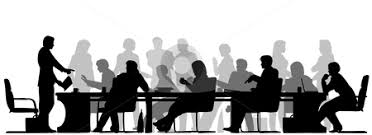 SPARTA COMMUNITY UNIT DISTRICT #140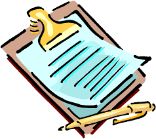 BOARD HIGHLIGHTS	The following is a brief summary of the Board of Education meeting held on May 9, 2019.PersonnelBoard Members were appointed to the following committees:    Finance/Personnel –Angela Craig & Corey Rheinecker    Building & Grounds – Kevin Holliday & Kenny Kempfer    Policy – Howard Gallois & Jennifer MorganThe Board accepted the 2018-19 retirement requests of Julie Tiemann as Elementary Teacher at Evansville Attendance Center and of Vicki Dierks as Cook at Sparta Lincoln School.The Board accepted the resignations of Katie Mense as Kindergarten Teacher at Sparta Lincoln School and of Aseem Kelly as Math Teacher at Sparta High School.  The Board also accepted the resignation of Sue Polino as Science Club Co-Sponsor at Sparta Lincoln School.  The extra-curricular recommendations for Evansville Attendance Center, Sparta Lincoln School and Sparta High School for the 19-20 school year were approved.Becky Thompson was employed as a full-time Science teacher at Sparta High School for the 2019-2020 school year.  Malori Thompson, Lyndsey Nichols and Monica Kunkel were employed as full-time elementary teachers for the district.Hailey Kingston’s hours as Teacher at Evansville Attendance Center were increased to full-time.Tracy Smith was employed as the Director of Building & Grounds at an annual salary of $48,000.FinanceThe FY19 tentative amended budget was presented.  A public hearing will be held prior to the June 2019 board meeting. MiscellaneousThe following Instructional policies were adopted:  6:190 Extracurricular and Co-Curricular Activities6:210 Instructional Materials6:220 Bring Your Own Technology Program; Responsible Use and Conduct6:230 Library Media Program6:240 Field Trips6:250 Community Resource Persons and VolunteersFirst Readings were held for Instructional Policies:6:10 Educational Philosophy and Objectives6:15 School Accountability6:20 School Year Calendar and Day6:30 Organization of Instruction6:40 Curriculum Development6:60 Curriculum Content6:65 Student Social and Emotional Development6:70 Teaching About Religions6:80 Teaching About Controversial Issuesand Professional Policy 5:250 Leaves of AbsenceThe teachers would like to have Dr. Jesse Jackson and Donna Whyte back as consultants next year.A discussion was held on adding boys’ volleyball.  Mr. Gallois will report back in June with more information regarding participation and cost.The next regular board meeting will be at 7 p.m. on Thursday, June 13, 2019, at Sparta Lincoln School.CongratulationsThe following people were recognized for the Superintendent Shout Out:SLS – Parker Klausing and Scott RustEAC –  Audrey Poppe and Sonny (Vernon) KisroSHS –  Eli Hamilton and Tom & Charlyn WelchCorey RheineckerPresidentKevin HollidayVice PresidentAngela CraigSecretaryAlan YoungBoard TreasurerHowardGallois Kenneth KempferJenniferMorgan Dr. Gabrielle Schwemmer, SuperintendentDr. Gabrielle Schwemmer, SuperintendentDr. Gabrielle Schwemmer, SuperintendentDr. Gabrielle Schwemmer, SuperintendentDr. Gabrielle Schwemmer, SuperintendentDr. Gabrielle Schwemmer, SuperintendentDr. Gabrielle Schwemmer, Superintendent